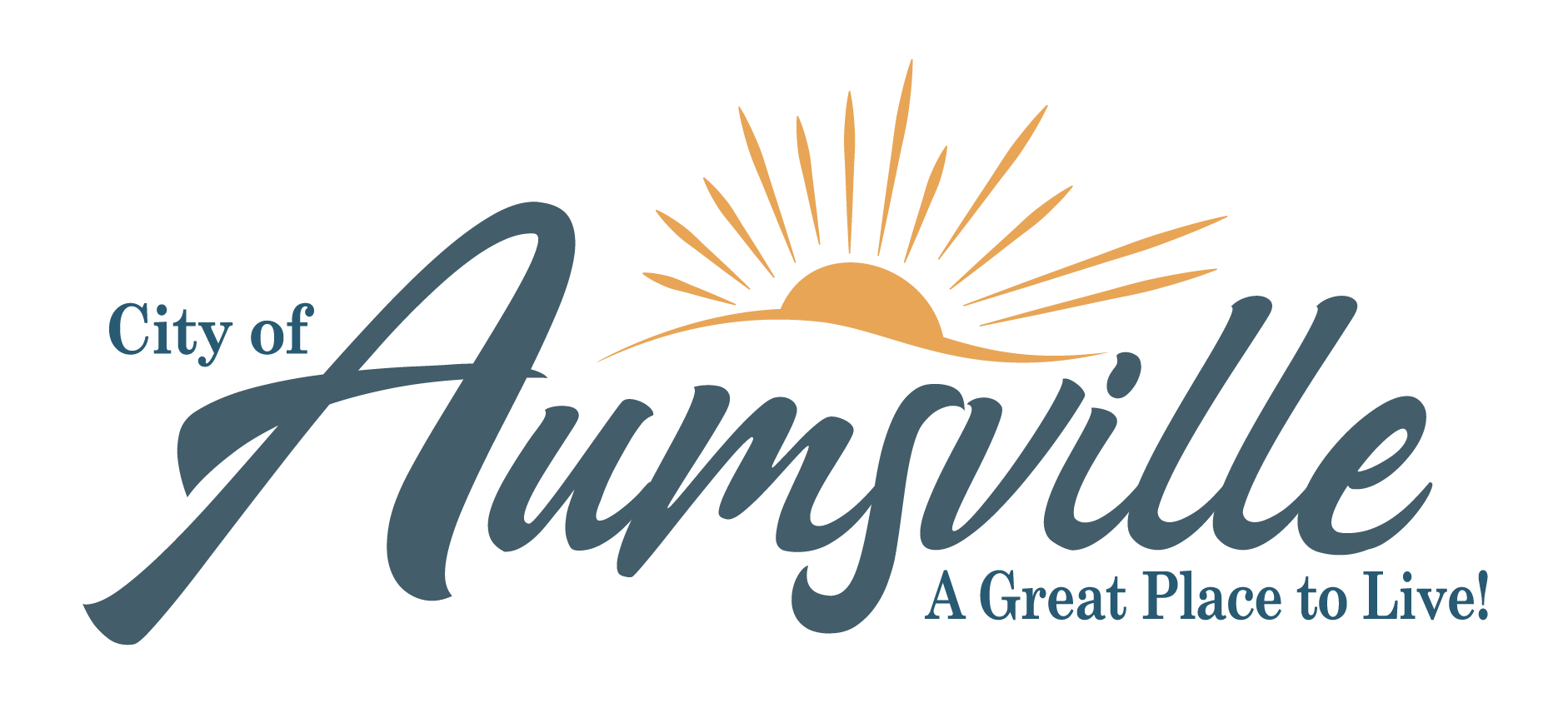 ZOOM MEETING LINK:  	CLICK HERE 								WEBINAR ID:   820 4956 0530		PASSCODE:       060774																								 CALL TO ORDER: Pledge of Allegiance and Roll Call - 7:00PM        a)  Approval of Tonight’s AgendaPRESENTATIONS, PROCLAMATIONS, & VISITORS 	 a) Introduction to the Mayor – Aumsville Scouts, Troop 9050Public Comment: Public Comment will be accepted from online attendees at this time. Comments are limited to 5 minutes for comments on items other than Public Hearings listed below. There is a public comment period within each hearing. You may also submit comments by emailing City Administrator Ron Harding at rharding@aumsville.us by noon on March 27, 2023.Visitors: For information about how to attend the meeting online, please call City Hall at 503.749.2030 or email tnichols@aumsville.us to request log in instructions. Information will also be posted on our website City Council Regular Meeting | City of Aumsville OregonCONSENT AGENDA: (Action)									          a) Approval of Minutes from February 27, 2023 Regular Meeting				b) Accounts Payable PUBLIC HEARINGS:  None.OLD BUSINESS:  None.NEW BUSINESS: 										            a) Budget Committee Appointments				b) 2023-2028 New TMDL MatrixCITY ADMINISTRATOR REPORT:                                                                                                                                a) Police Department Monthly Report   														                                                                      b) Public Works Monthly ReportMAYOR AND COUNCILORS REPORTS AND INITIATIVES: GOOD OF THE ORDER:  Other business not on the agenda.CORRESPONDENCE:  None.ADJOURNMENT REGULAR MEETINGEXECUTIVE SESSION:  None.